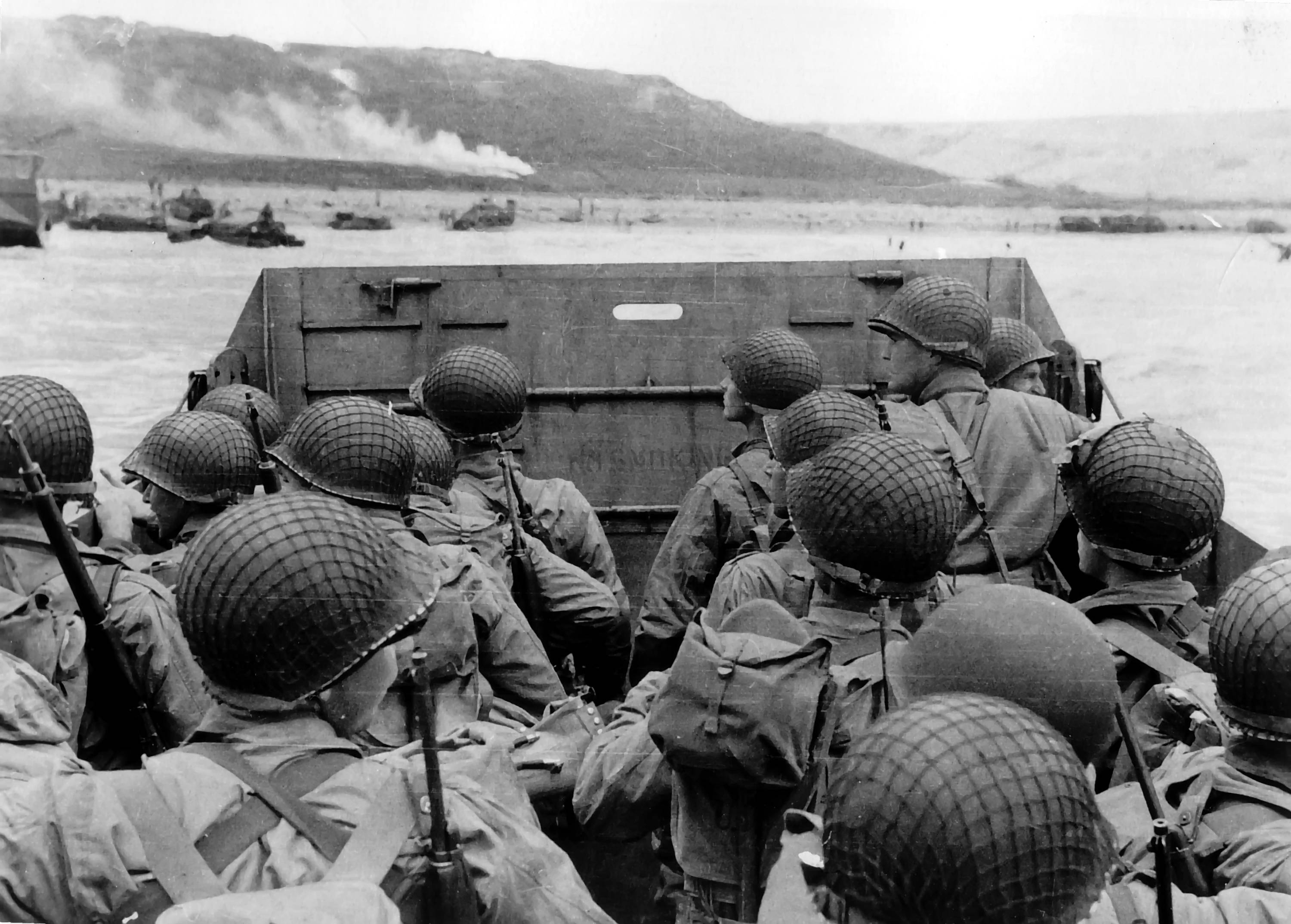 Name - Name - Name - Name - Name - Date - Date - Date - Date - Date - Homework    BingoHomework    BingoHomework    BingoHomework    BingoHomework    BingoHomework    BingoYear 6 – Term 3Year 6 – Term 3Year 6 – Term 3Year 6 – Term 3Write a book review about a book you have readWrite a book review about a book you have readMake a presentation about what happened in The Great War (WW1)Creative X1Make a presentation about what happened in The Great War (WW1)Creative X1SpellingX2SpellingX2Design a uniform which includes 10 different shapesMaths X1Design a uniform which includes 10 different shapesMaths X1Design, make a test a model of a parachute for a soldier that would keep them safe.Creative x 1Design, make a test a model of a parachute for a soldier that would keep them safe.Creative x 1SpellingX2SpellingX2Make a map of the world showing how WW2 affected it.  Think carefully about what you could show and how.Creative X1Make a map of the world showing how WW2 affected it.  Think carefully about what you could show and how.Creative X1Practice your Times tablesX2Practice your Times tablesX2Write 10 facts about WW2Creative X1Write 10 facts about WW2Creative X1Write character descriptions for 2 characters from Goodnight Mr Tom.  Remember to describe what they look like, how they act, how they talk and what they like and don’t like.Write character descriptions for 2 characters from Goodnight Mr Tom.  Remember to describe what they look like, how they act, how they talk and what they like and don’t like.Write a fact sheet about an important person from WW2Writing X1Write a fact sheet about an important person from WW2Writing X1Write a poem about WW2Write a poem about WW2Create a diary entry for a soldier in WW2Creative X1Create a diary entry for a soldier in WW2Creative X1SpellingX2SpellingX2Create a timeline of events that occurred in World War 2.Maths X1Create a timeline of events that occurred in World War 2.Maths X1Make a graph showing how many soldiers, planes, tanks and ships each country had in WW2Maths X1Make a graph showing how many soldiers, planes, tanks and ships each country had in WW2Maths X1SpellingX2SpellingX2Find out about how the armies used codes to send messages.  Create a presentation about it.Find out about how the armies used codes to send messages.  Create a presentation about it.Write instructions to inform a soldier for how to prepare for an invasion.Writing X1Write instructions to inform a soldier for how to prepare for an invasion.Writing X1Design a WW2 poster to recruit people for the armyCreative X1Design a WW2 poster to recruit people for the armyCreative X1Design a plane which could be used in WW2Creative X1Design a plane which could be used in WW2Creative X1Practice your Times tablesX2Practice your Times tablesX2Write a newspaper report about the German invasion of Poland.Writing X1Write a newspaper report about the German invasion of Poland.Writing X1Make an wordsearch using WW2 vocabularyMake an wordsearch using WW2 vocabularySpellingX2SpellingX2Complete at least two homework tasks per week and earn 3HP per taskYou might have to bring evidence in to school or just have your parents sign your reading book to show that you have completed each task.Complete at least two homework tasks per week and earn 3HP per taskYou might have to bring evidence in to school or just have your parents sign your reading book to show that you have completed each task.Complete at least two homework tasks per week and earn 3HP per taskYou might have to bring evidence in to school or just have your parents sign your reading book to show that you have completed each task.Complete at least two homework tasks per week and earn 3HP per taskYou might have to bring evidence in to school or just have your parents sign your reading book to show that you have completed each task.Complete at least two homework tasks per week and earn 3HP per taskYou might have to bring evidence in to school or just have your parents sign your reading book to show that you have completed each task.Complete at least two homework tasks per week and earn 3HP per taskYou might have to bring evidence in to school or just have your parents sign your reading book to show that you have completed each task.Complete at least two homework tasks per week and earn 3HP per taskYou might have to bring evidence in to school or just have your parents sign your reading book to show that you have completed each task.Complete at least two homework tasks per week and earn 3HP per taskYou might have to bring evidence in to school or just have your parents sign your reading book to show that you have completed each task.Complete at least two homework tasks per week and earn 3HP per taskYou might have to bring evidence in to school or just have your parents sign your reading book to show that you have completed each task.Complete at least two homework tasks per week and earn 3HP per taskYou might have to bring evidence in to school or just have your parents sign your reading book to show that you have completed each task.Earn extra House Points by colouring squares as you complete homework tasksEarn extra House Points by colouring squares as you complete homework tasksEarn extra House Points by colouring squares as you complete homework tasksEarn extra House Points by colouring squares as you complete homework tasksEarn extra House Points by colouring squares as you complete homework tasksEarn extra House Points by colouring squares as you complete homework tasksEarn extra House Points by colouring squares as you complete homework tasksEarn extra House Points by colouring squares as you complete homework tasksEarn extra House Points by colouring squares as you complete homework tasksEarn extra House Points by colouring squares as you complete homework tasksAll four corners = 5hpA whole line or column of tasks = 5hp(diagonal, top to bottom, side to side)Middle for Diddle = 10hp(complete all 9 tasks on the middle squares)All four corners = 5hpA whole line or column of tasks = 5hp(diagonal, top to bottom, side to side)Middle for Diddle = 10hp(complete all 9 tasks on the middle squares)All four corners = 5hpA whole line or column of tasks = 5hp(diagonal, top to bottom, side to side)Middle for Diddle = 10hp(complete all 9 tasks on the middle squares)All four corners = 5hpA whole line or column of tasks = 5hp(diagonal, top to bottom, side to side)Middle for Diddle = 10hp(complete all 9 tasks on the middle squares)All four corners = 5hpA whole line or column of tasks = 5hp(diagonal, top to bottom, side to side)Middle for Diddle = 10hp(complete all 9 tasks on the middle squares)Buffalo Kids = 10hp(complete all 16 tasks around the outside squares)Full house = 15hpBuffalo Kids = 10hp(complete all 16 tasks around the outside squares)Full house = 15hpBuffalo Kids = 10hp(complete all 16 tasks around the outside squares)Full house = 15hpBuffalo Kids = 10hp(complete all 16 tasks around the outside squares)Full house = 15hpBuffalo Kids = 10hp(complete all 16 tasks around the outside squares)Full house = 15hpC1C2C3C4C5D1D2All 4MidBuff.R1R2R3R4R5Full HouseFull HouseFull HouseFull HouseFull House